		134		234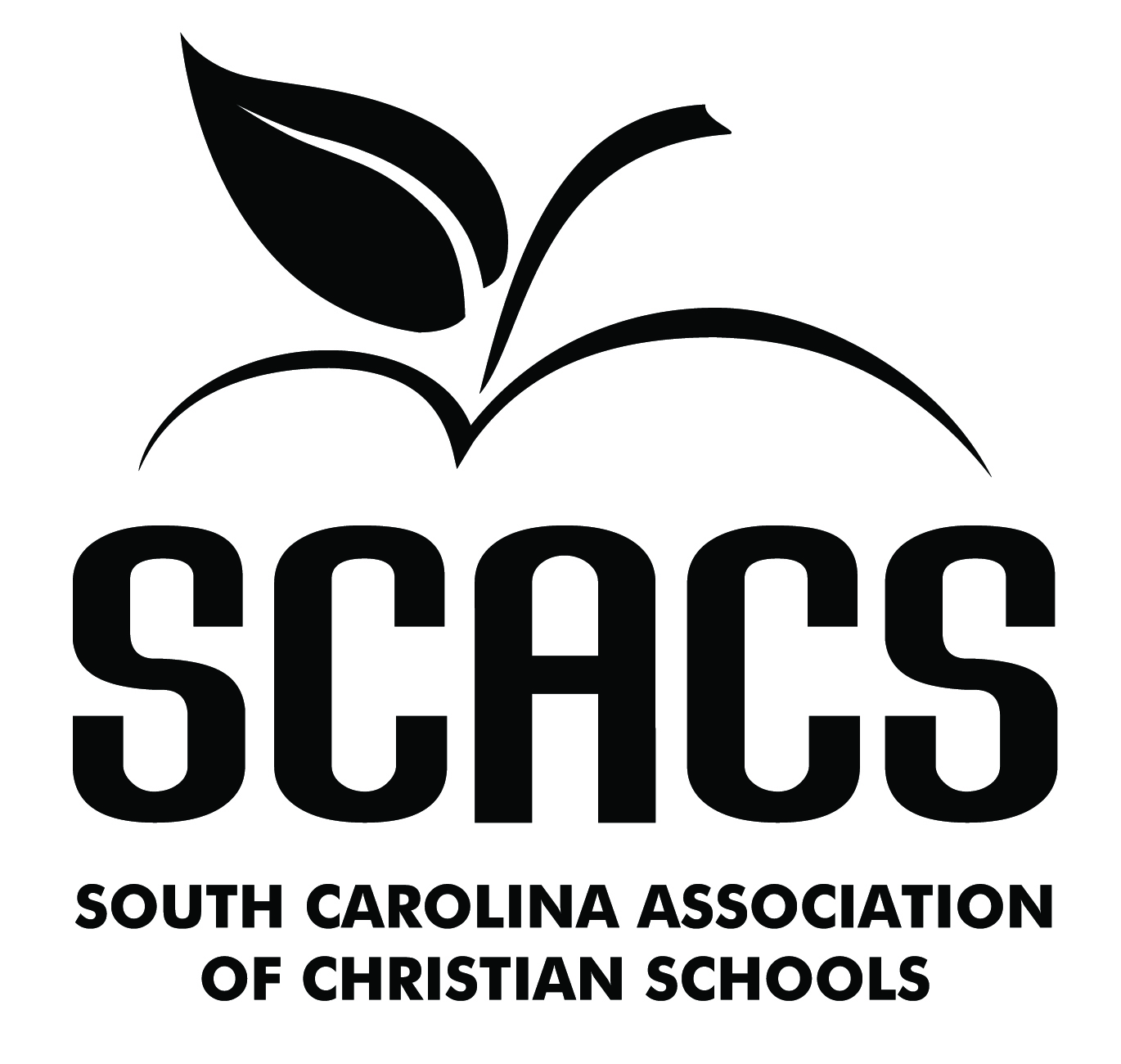 PIANO ENSEMBLEElementaryNames:# in Group# in GroupSchool #SelectionSelectionComposerComposerFACTORS EVALUATEDCOMMENTSPOINTS (4-10)TECHNIQUEposition of hands & body, facility, articulation (staccato, legato, motives), accuracy, tone quality and production, accurate use of pedalsINTERPRETATIONcorrectness of style, appropriate/ accurate tempo, clarity of motives, phrases, form, even & steady rhythm, dynamicsEXPRESSIONcontrast in tempo/dynamics, phrasing, contrast in sections form, balancePERFORMANCEmood and emotion, artistry, poise, stage presenceSELECTIONappropriateness of the selection, difficultyTOTAL POINTS (50 possible)POINT SCALEPOINT SCALE9-10	45-50	Superior8	Excellent40-44	Excellent7	Good35-39	Good6	Fair30-34	Fair5	Poor0-29	PoorJudge’s Signature